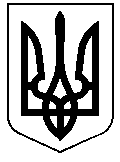 РЕШЕТИЛІВСЬКА МІСЬКА РАДАПОЛТАВСЬКОЇ ОБЛАСТІВИКОНАВЧИЙ КОМІТЕТРІШЕННЯ19 лютого 2021 року                                                                                        № 35Про затвердження Положенняпро комісію з питань захиступрав дитини та її складуКеруючись статтями 32, 40, частиною 1 статті 52, частиною 6 статті 59 Закону України „Про місцеве самоврядування в Україні”, постановою Кабінету Міністрів України від 24.09.2008 № 866 „Питання діяльності органів опіки та піклування, пов’язаної із захистом прав дитини” (із змінами), з метою забезпечення реалізації прав дитини на життя, охорону здоров’я, освіту, соціальний захист, сімейне виховання та всебічний розвиток, виконавчий комітет Решетилівської міської радиВИРІШИВ:1. Затвердити Положення про комісію з питань захисту прав дитини при виконавчому комітеті Решетилівської міської ради (додаток 1).2. Затвердити персональний склад комісії з питань захисту прав дитини при виконавчому комітеті Решетилівської міської ради (додаток 2).3. Контроль за виконанням рішення покласти на першого заступника міського голови  Сивинську І.В.Заступник міського голови з питань   діяльності виконавчих органів ради                                   Ю.М. Невмержицький                                                                                Додаток 1до рішення виконавчого комітету Решетилівської міської ради19.02.2021 № 35ПОЛОЖЕННЯпро комісію з питань захисту прав дитинипри виконавчому комітеті Решетилівської міської ради1. Комісія з питань захисту прав дитини при виконавчому комітеті Решетилівської міської ради (далі - комісія) є консультативно-дорадчим органом, що утворюється виконкомом міської ради.2. Комісія у своїй діяльності керується Конституцією України, Сімейним і Цивільним кодексами України, законами України „Про місцеве самоврядування в Україні“, „Про органи і служби у справах дітей та спеціальні установи для дітей“, „Про освіту“, „Про соціальні послуги“, „Про соціальну роботу з сім’ями, дітьми та молоддю“, „Про охорону дитинства“, „Про забезпечення організаційно-правових умов соціального захисту дітей-сиріт та дітей, позбавлених батьківського піклування“, Конвенцією ООН про права дитини, актами Президента України та Кабінету Міністрів України, іншими нормативно-правовими актами, а також цим Положенням.3. Основним завданням комісії є сприяння забезпеченню реалізації прав дитини на життя, охорону здоров’я, освіту, соціальний захист, сімейне виховання та всебічний розвиток.4. Комісія відповідно до покладених на неї завдань:1) затверджує індивідуальний план соціального захисту дитини, яка перебуває у складних життєвих обставинах, дитини-сироти та дитини, позбавленої батьківського піклування, який складається за формою, затвердженою Мінсоцполітики, членами міждисциплінарної команди із числа органів державної влади та органів місцевого самоврядування, зокрема служби у справах дітей, структурних підрозділів міської ради з питань освіти, охорони здоров’я, соціального захисту населення, уповноважених підрозділів органів Національної поліції, закладів освіти, охорони здоров’я, соціального захисту населення (далі - уповноважені суб’єкти), контролює виконання уповноваженими суб’єктами заходів цього плану відповідно до їх компетенції, забезпечує його перегляд та коригування;2) розглядає питання щодо:подання службою у справах дітей заяви та документів для реєстрації народження дитини, батьки якої невідомі;доцільності надання дозволу органом опіки та піклування бабі, діду, іншим родичам дитини забрати її з пологового будинку або іншого закладу охорони здоров’я, якщо цього не зробили батьки дитини;доцільності підготовки та подання до суду позову чи висновку органу опіки та піклування про позбавлення, поновлення батьківських прав, відібрання дитини у батьків без позбавлення батьківських прав;вирішення спорів між батьками щодо визначення або зміни прізвища та імені дитини;вирішення спорів між батьками щодо визначення місця проживання дитини;вирішення спорів щодо участі одного з батьків у вихованні дитини та визначення способів такої участі;підтвердження місця проживання дитини для її тимчасового виїзду за межі України;доцільності побачення з дитиною матері, батька, які позбавлені батьківських прав;визначення форми влаштування дитини-сироти та дитини, позбавленої батьківського піклування;доцільності встановлення, припинення опіки, піклування;стану утримання і виховання дітей у сім’ях опікунів, піклувальників, прийомних сім’ях, дитячих будинках сімейного типу та виконання покладених на них обов’язків;стану збереження майна, право власності на яке або право користування яким мають діти-сироти та діти, позбавлені батьківського піклування;розгляду звернень дітей щодо неналежного виконання батьками, опікунами, піклувальниками обов’язків з виховання або щодо зловживання ними своїми правами;доцільності продовження строку перебування дитини-сироти або дитини, позбавленої батьківського піклування, у закладі охорони здоров’я, освіти, іншому закладі або установі, в яких проживають діти-сироти та діти, позбавлені батьківського піклування;надання статусу дитини, яка постраждала внаслідок воєнних дій та збройних конфліктів;забезпечення реалізації прав дитини на життя, охорону здоров’я, освіту, соціальний захист, сімейне виховання та всебічний розвиток;3) розглядає підготовлені уповноваженими суб’єктами матеріали про стан сім’ї, яка перебуває у складних життєвих обставинах, у тому числі сім’ї, в якій батьки не виконують батьківських обов’язків (існує ризик відібрання дитини чи дитину вже відібрано у батьків без позбавлення їх батьківських прав), сім’ї, дитина з якої влаштовується до закладу інституційного догляду та виховання дітей на цілодобове перебування за заявою батьків, сім’ї, в якій вчинено домашнє насильство стосовно дітей та за участю дітей, і за результатами розгляду цих матеріалів подає уповноваженим суб’єктам рекомендації щодо доцільності:обов’язкового надання соціальних послуг особам, які не виконують батьківських обов’язків, вчинили домашнє насильство чи жорстоке поводження з дитиною;направлення (в разі потреби) батьків, які неналежно виконують батьківські обов’язки, для проходження індивідуальних корекційних програм до уповноважених суб’єктів, які відповідно до компетенції розробляють і виконують такі програми;4) розглядає питання щодо обґрунтованості обставин, за яких відсутні можливості для здобуття дитиною повної загальної середньої освіти за місцем проживання (перебування), та приймає рішення про доцільність влаштування дитини до закладу охорони здоров’я, загальної середньої освіти ( у тому числі спеціальної та спеціалізованої), іншого закладу або установи (незалежно від форми власності та підпорядкування), в яких проживають діти-сироти та діти, позбавлені батьківського піклування, за заявою батьків із визначенням строку її перебування у закладі;5) розглядає питання щодо обґрунтованості наявності поважних причин, у зв’язку з якими опікун чи піклувальник несвоєчасно подали заяву для продовження виплати допомоги на дітей, над якими встановлено опіку чи піклування (поважними причинами є перебування на лікуванні, причини, через які фізично неможливо своєчасно подати заяву, або наявність об’єктивних обставин, коли опікун чи піклувальник не могли звернутися із заявою, та інші причини, визначені комісією), а також приймає рішення про доцільність виплати допомоги за минулий період.Під час ухвалення рішення про доцільність влаштування дитини до закладу охорони здоров’я, загальної середньої освіти за місцем проживання (перебування), та приймає рішення про доцільність влаштування дитини до закладу охорони здоров’я, загальної середньої освіти (у тому числі спеціальної та спеціалізованої), іншого закладу або установи (незалежно від форми власності та підпорядкування), в яких проживають діти-сироти та діти, позбавлені батьківського піклування враховується думка дитини у разі, коли вона досягла такого віку та рівня розвитку, що може її висловити.5. Комісія має право:одержувати в установленому законодавством порядку необхідну для її діяльності інформацію від органів виконавчої влади, органів місцевого самоврядування, підприємств, установ та організацій; подавати пропозиції щодо вжиття заходів до посадових осіб у разі недотримання ними вимог законодавства про захист прав дітей, у тому числі дітей-сиріт і дітей, позбавлених батьківського піклування;утворювати робочі групи, залучати до їх роботи уповноважених суб’єктів, громадські об’єднання (за згодою) для підготовки пропозицій з питань, які розглядає комісія;залучати до розв’язання актуальних проблем дітей благодійні організації, громадські об’єднання, суб’єктів підприємницької діяльності (за згодою).6. Комісію очолює міський голова.Заступник міського голови виконує повноваження заступника голови комісії.Організація діяльності комісії забезпечується службою у справах дітей виконавчого комітету Решетилівської міської ради.7. До складу комісії на громадських засадах входять керівники виконавчих органів міської ради та  структурних підрозділів виконавчого комітету міської ради, лікувальних закладів, поліції, депутати та працівники служби у справах дітей виконавчого комітету Решетилівської міської ради8. Основною організаційною формою діяльності комісії є засідання, які проводяться в разі потреби, але не рідше ніж один раз на місяць. Дата, час, місце визначається головою комісії.Засідання комісії є правоможним, якщо на ньому присутні не менше як дві третини загальної кількості її членів.До участі в засіданнях комісії обов’язково запрошуються повнолітні особи, стосовно яких приймається рішення або складається висновок органу опіки та піклування. Ці особи повинні бути належним чином повідомлені про час та місце проведення засідання. У разі неявки таких осіб на засідання та неповідомлення про поважні причини відсутності рішення або висновок можуть бути прийняті без їх участі на наступному засіданні комісії, про час та місце проведення якого такі особи повинні бути попередженні письмово.На засідання можуть запрошуватися представники підприємств, установ, організацій, а також громадяни України, іноземці та особи без громадянства, які перебувають на території України на законних підставах, що беруть безпосередню участь у розв’язанні проблем конкретної дитини, з правом дорадчого голосу, дитина, якщо вона досягла такого віку та рівня розвитку, що може висловити свою думку.Особи, залучені до участі в засіданні комісії, зобов’язані дотримуватись принципів діяльності комісії, зокрема не розголошувати стороннім особам відомості, що стали їм відомі у зв’язку з участю у роботі комісії, і не використовувати їх у своїх інтересах або інтересах третіх осіб.9. Комісія відповідно до компетенції приймає рішення, організовує їх виконання, подає рекомендації органу опіки та піклування для прийняття відповідного рішення або підготовки висновку для подання його до суду.10. Рішення або рекомендації комісії приймаються шляхом відкритого голосування простою більшістю голосів членів комісії, присутніх на засіданні. У разі рівного розподілу голосів вирішальним є голос голови комісії.11. Окрема думка члена комісії, який голосував проти прийняття рішення або рекомендацій, викладається у письмовій формі та додається до нього (них).12. Голова, його заступник, секретар і члени комісії беруть участь у її роботі на громадських засадах.Керуючий справами                                                                             М.В. Лисенко                                                                                Додаток 2до рішення виконавчого комітету Решетилівської міської ради19.02.2021 № 35Складкомісії з питань захисту прав дитини привиконавчому комітеті Решетилівської міської радиКеруючий справами                                                                             М.В. ЛисенкоДядюнова Оксана Анатоліївна-міський голова, голова комісіїСивинськаІнна Василівна-перший заступник міського голови, заступник голови комісіїТесленко-Колісник Аліна Валеріївна-головний спеціаліст служби у справах дітей виконавчого комітету міської ради, секретар комісіїЧлени комісіїЧлени комісіїЧлени комісіїГмиряЮлія Анатоліївна-начальник служби у справах дітей виконавчого комітету міської радиКириченкоАлла Миколаївна-головний спеціаліст відділу з юридичних питань та управління комунальним майном виконавчого комітету міської радиКозирМаргарита Сергіївна-інспектор ювенальної превенції відділу превенції Полтавського районного управління поліції ГУНП в Полтавській області (за згодою)КолотійСергій Васильович-депутат міської ради (за згодою)КостогризАлла Миколаївна-начальник відділу освіти Решетилівської міської радиЛуговаНаталія Іванівна-головний лікар комунального некомерційного підприємства „Центр ПМСД Решетилівської міської ради Полтавської області”   МомотДмитро Сергійович-начальник відділу сім’ї, соціального захисту здоров’я виконавчого комітету міської радиХильОксана Вікторівна-директор центру надання соціальних послуг Решетилівської міської радиШульженкоЮлія Володимирівна-Заступник директора комунального некомерційного підприємства „ Решетилівська центральна лікарня Решетилівської міської ради Полтавської області 